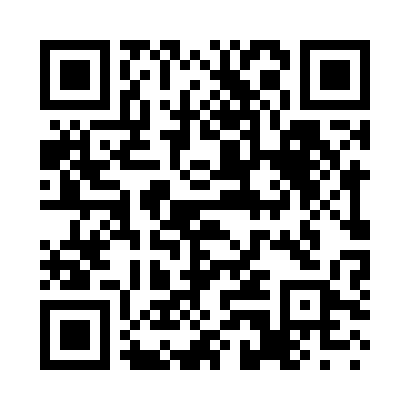 Prayer times for Amstetten, AustriaWed 1 May 2024 - Fri 31 May 2024High Latitude Method: Angle Based RulePrayer Calculation Method: Muslim World LeagueAsar Calculation Method: ShafiPrayer times provided by https://www.salahtimes.comDateDayFajrSunriseDhuhrAsrMaghribIsha1Wed3:325:4112:584:578:1410:162Thu3:295:4012:574:588:1610:183Fri3:265:3812:574:588:1710:204Sat3:235:3712:574:598:1910:235Sun3:215:3512:574:598:2010:256Mon3:185:3412:575:008:2110:287Tue3:155:3212:575:008:2310:308Wed3:135:3112:575:018:2410:329Thu3:105:2912:575:018:2610:3510Fri3:075:2812:575:028:2710:3711Sat3:055:2612:575:028:2810:4012Sun3:025:2512:575:038:3010:4213Mon2:595:2412:575:038:3110:4514Tue2:565:2212:575:048:3210:4715Wed2:545:2112:575:048:3410:5016Thu2:515:2012:575:058:3510:5217Fri2:485:1812:575:058:3610:5518Sat2:465:1712:575:068:3710:5719Sun2:435:1612:575:068:3911:0020Mon2:405:1512:575:078:4011:0221Tue2:405:1412:575:078:4111:0422Wed2:405:1312:575:088:4211:0723Thu2:395:1212:575:088:4311:0724Fri2:395:1112:575:098:4411:0825Sat2:395:1012:585:098:4611:0926Sun2:385:0912:585:098:4711:0927Mon2:385:0812:585:108:4811:1028Tue2:385:0712:585:108:4911:1029Wed2:385:0712:585:118:5011:1130Thu2:375:0612:585:118:5111:1131Fri2:375:0512:585:118:5211:12